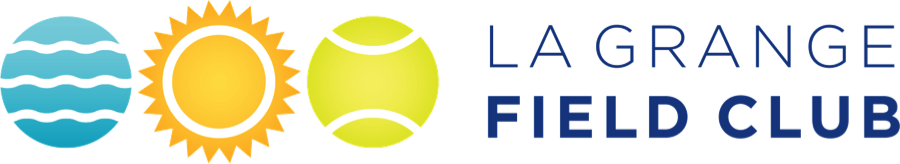 Check Request/Expense ReimbursementDate Requested:___________ Date Needed:_______________Requested By:________________________ Dept:___________Amount of Check:________________ (Receipt or Invoice Must be Attached)Check Payable To:_____________________________________Address:_____________________________________________Description:__________________________________________Is this item included in your budget? Yes:________ No:_______Budget Line Item:_____________________________________Office Use Only:Check No:_____________ GL Account:____________________Date Entered:_____________ Date Mailed:________________